SALUTE MENTALE BENE COMUNEil Centro di Salute Mentale di Gioia del Colle apre alla cittadinanza14 Ottobre 2022 ore 10:00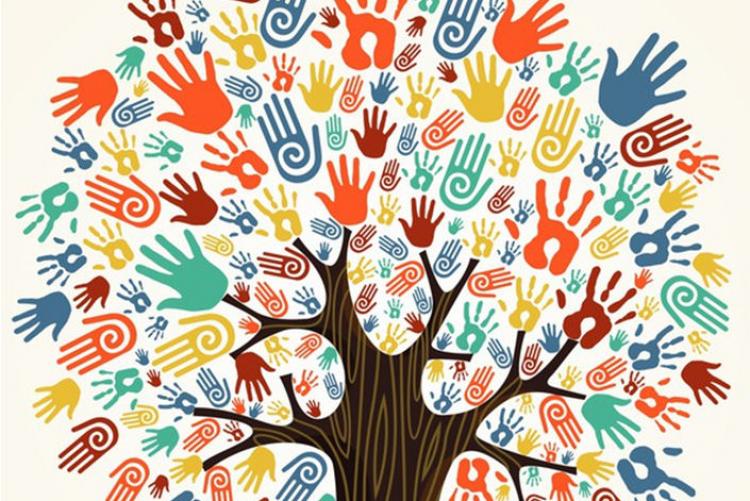 Incontro con i Medici di Medicina Generale del TerritorioIncontro con una rappresentanza degli studenti degli Istituti Scolastici SuperioriIntervento dell’Associazione dei FamiliariPresentazione del progetto di realizzazione di uno spazio di lettura aperto alla collettività con raccolta di libri offerti liberamenteCon la partecipazione delle Cooperative Sociali che collaborano con il Servizio 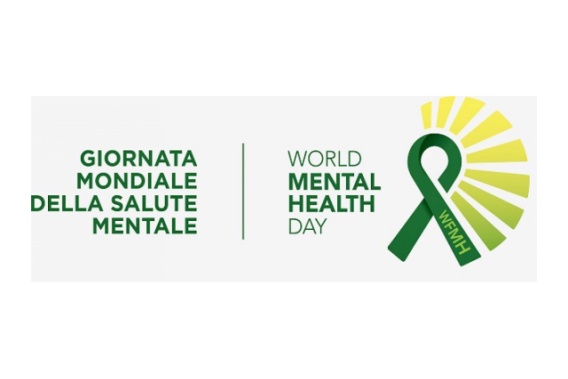 CSM Gioia del Colle, via Ludovico Ariosto n.48                   La cittadinanza è invitata